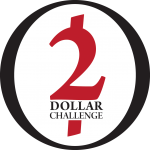 General Interest Meeting - Script1. Introduce yourself (name, major, year, and the name of your campus club).2. Write Two Dollar Challenge homepage on whiteboard: www.twodollarchallenge.org	A. Review “The Movement” and “The Challenge” pages and play video if you have time. These two pages provide an outline for introducing the Two Dollar Challenge.3. Pass out copies of “TDC - Rules and Code of Conduct” and “TDC – Schedule”4. Review “TDC – Rules and Code of Conduct”Nearly half the world lives on less than $2 per day.  The Two Dollar Challenge is an experiential learning exercise in which participant live on $2 a day for 5 day and 4 nights.We will be participating in the Two Dollar Challenge from [dates of your Two Dollar Challenge]. We invite you to join us. It involves:Limiting consumption during the week to $2 per day for all food, toiletries, and “luxuries” (you cannot use your meal plans during the week)Only using public water facilities and boiling all water before consuming itLimiting yourself to two outfits for the week.  Layering is encouraged.You are allowed to beg, but you must beg first and explain afterwards to experience begging without security.  Any nonperishable foods received will be donated to a local food bank.As far as homework goes, you probably want to get most of your homework for the week done in advance (we’ll have a study hall on the Sunday before), but you can use your laptop and the library (although we ask that you only use electronics outside while the sun’s up; after that, we ask that you go to the library or another public building).Exceptions can be made for commuter students and those who work as far as gasoline consumption and uniforms for work go, as well as for health-related reasons (eg medicines)Optionally, you can choose to sleep out in the makeshift structure. You can choose to do this for all four nights, or one night, or not at all.  If you do choose to do so, you are able to bring a sleeping bag in.We invite you to come to the General Interest meeting [Date, Time and Location]5. Review “TDC – Schedule” 6. If you don’t feel like you can commit to full participation, please:Stop by and chat with us during the week [Location of Shelters on Campus]Sponsor a Two Dollar Challenge participant.  We will be raising money for [Your Non-profit Partner]. [Provide some background on the work of your Non-profit Partner].  For more information, visit [www.YourNonProfitPartner.org]. You can donate to [Your Partner] for each day a TDC participant lives on $2 a day or you can do a block donation.  We’ll be collecting donations all week at the shelter.[NOTE: If you have participated in the Two Dollar Challenge before, you can speak to your personal experience here.  If not, you may want to mention that it’s a hard experience, but a great one, for several reasons.]It forces you to confront the realities of poverty in a way that simply learning about them in a class or even visiting them doesn’t make you do.We have a lot of great discussions (which you’re welcome to join in even if you aren’t participating), and really come together as a community in a very short time. 7. Pass around the Sign-Up Sheet (ask them to print clearly), ask for questions, and encourage them to come see you or email you with any additional questions.We will follow up with an email that includes a link to the TDC-Application Form and instructions on how to blog. 8. Say THANK YOU.